Järla O-tour #1 2020-01-21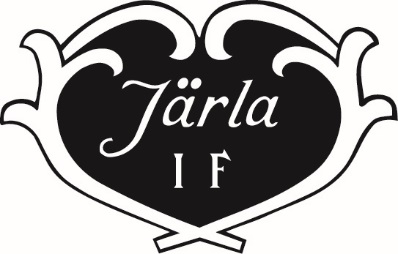 Start och mål: Gemensam start klockan 18.25 på toppen av ”Nacken”.Anmälan: Via Eventor. https://eventor.orientering.se/Events/Show/24406
Föranmäl dig gärna. Direktanmälan möjlig också. 

Banlängder: 
Långa 8 km 
Mellan 5 km 
Korta 3km 
Orange 3 km 

Gaffling: Gafflade banor

Karta: Vi försöker ordna så att det finns både 1:10000 och 1:7500

Stämplingssystem: Sportident samt reflexstav.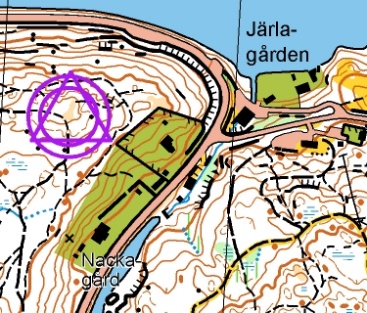 Kommande deltävlingar är planerade 4 februari samt 3 mars